ТОМСКАЯ ОБЛАСТЬЗАКОНО ТРАНСПОРТНОМ НАЛОГЕПринятпостановлениемГосударственной ДумыТомской областиот 23.09.2002 N 333Статья 1. Общие положенияТранспортный налог (далее - налог) вводится в действие на территории Томской области в соответствии со статьей 356 части второй Налогового кодекса Российской Федерации.Статьи 2 - 5. Утратили силу. - Закон Томской области от 19.06.2018 N 63-ОЗ.Статья 6. Налоговые ставки(в ред. Закона Томской области от 29.11.2016 N 134-ОЗ)Налоговые ставки устанавливаются в зависимости от мощности двигателя, тяги реактивного двигателя или валовой вместимости транспортного средства в расчете на одну лошадиную силу мощности двигателя транспортного средства, один килограмм силы тяги реактивного двигателя, одну регистровую тонну, одну единицу валовой вместимости транспортного средства или одну единицу транспортного средства в следующих размерах:(в ред. Закона Томской области от 29.11.2019 N 130-ОЗ)Статья 7. Утратила силу. - Закон Томской области от 19.06.2018 N 63-ОЗ.Статья 8. Порядок уплаты налога налогоплательщиками-организациями(в ред. Закона Томской области от 29.11.2019 N 130-ОЗ)Уплата налога производится налогоплательщиками-организациями по месту нахождения транспортных средств.Местом нахождения транспортных средств в целях настоящей статьи признается:1) для водных транспортных средств (за исключением маломерных судов) - место государственной регистрации транспортного средства;2) для воздушных транспортных средств - место нахождения организации - собственника транспортного средства;3) для транспортных средств, не указанных в пунктах 1 и 2 настоящей статьи, - место нахождения организации (ее обособленного подразделения), по которому в соответствии с законодательством Российской Федерации зарегистрировано транспортное средство.Статья 9. Налоговые льготы(в ред. Закона Томской области от 29.11.2016 N 134-ОЗ)1. От уплаты налога освобождаются организации в отношении транспортных средств, учитываемых на балансе организации - резидента особой экономической зоны технико-внедренческого типа, созданной на территории г. Томска, в течение десяти лет, начиная с первого числа месяца, в котором указанное лицо было зарегистрировано в качестве резидента особой экономической зоны, с учетом особенностей, установленных статьей 9.1 настоящего Закона.2. От уплаты налога освобождаются следующие категории физических лиц:1) ветераны Великой Отечественной войны;2) реабилитированные граждане и лица, пострадавшие от политических репрессий;3) пенсионеры, а также физические лица, соответствующие условиям, необходимым для назначения пенсии в соответствии с законодательством Российской Федерации, действовавшим на 31 декабря 2018 года, в отношении транспортного средства, указанного в строке "Другие самоходные транспортные средства, машины и механизмы на пневматическом и гусеничном ходу" статьи 6 настоящего Закона, при наличии документа, подтверждающего право на управление данной категории транспортного средства;(в ред. Законов Томской области от 09.06.2017 N 59-ОЗ, от 04.10.2018 N 105-ОЗ, от 06.05.2019 N 39-ОЗ)4) граждане, подвергшиеся воздействию радиации вследствие чернобыльской катастрофы, а также имеющие профессиональные заболевания, полученные в результате воздействия предприятий ядерно-топливного цикла, участники ликвидации последствий на ПО "Маяк", а также подвергшиеся радиационному воздействию в результате ядерных испытаний на Семипалатинском полигоне;5) лица, удостоенные почетного звания "Почетный гражданин Томской области";6) ветераны боевых действий;(п. 6 введен Законом Томской области от 06.07.2017 N 70-ОЗ)7) инвалиды вследствие военной травмы;(п. 7 введен Законом Томской области от 06.07.2017 N 70-ОЗ)8) лица, зарегистрированные на территории Томской области, проходящие (проходившие) военную службу в Вооруженных Силах Российской Федерации по контракту, лица, находящиеся (находившиеся) на военной службе (службе) в войсках национальной гвардии Российской Федерации, в воинских формированиях и органах, указанных в пункте 6 статьи 1 Федерального закона от 31 мая 1996 года N 61-ФЗ "Об обороне", лица, заключившие контракт о добровольном содействии в выполнении задач, возложенных на Вооруженные Силы Российской Федерации, при условии их участия в специальной военной операции, проводимой с 24 февраля 2022 года;(п. 8 введен Законом Томской области от 29.11.2022 N 118-ОЗ)9) лица, зарегистрированные на территории Томской области, призванные на военную службу по мобилизации в Вооруженные Силы Российской Федерации, в соответствии с Указом Президента Российской Федерации от 21 сентября 2022 года N 647 "Об объявлении частичной мобилизации в Российской Федерации".(п. 9 введен Законом Томской области от 29.11.2022 N 118-ОЗ)3. Лицам, указанным в пунктах 1, 5 части 2 настоящей статьи, льгота предоставляется в отношении одного транспортного средства по выбору налогоплательщика.Лицам, указанным в пунктах 2, 3, 4, 6, 7 части 2 настоящей статьи, льгота предоставляется в отношении одного транспортного средства с мощностью двигателя не более 150 л. с. по выбору налогоплательщика.(в ред. Закона Томской области от 06.07.2017 N 70-ОЗ)Абзац утратил силу. - Закон Томской области от 06.05.2019 N 39-ОЗ.Лицам, указанным в пунктах 8, 9 части 2 настоящей статьи, льгота предоставляется в отношении одного транспортного средства (за исключением водных и воздушных транспортных средств) по выбору налогоплательщика.(абзац введен Законом Томской области от 29.11.2022 N 118-ОЗ)При непредставлении налогоплательщиком, имеющим право на налоговую льготу, уведомления о выбранном объекте налогообложения налоговая льгота предоставляется в отношении одного объекта налогообложения с максимальной исчисленной суммой налога.(абзац введен Законом Томской области от 29.11.2022 N 118-ОЗ)Статья 9.1. Особенности исчисления льготы по транспортному налогу для организаций - резидентов особой экономической зоны технико-внедренческого типа, созданной на территории г. Томска(в ред. Закона Томской области от 06.05.2019 N 39-ОЗ)В случае регистрации организации в качестве резидента особой экономической зоны технико-внедренческого типа, созданной на территории г. Томска, в течение налогового периода, а также в случае окончания в течение налогового периода десятилетнего срока с момента регистрации организации в качестве резидента особой экономической зоны технико-внедренческого типа, созданной на территории г. Томска, исчисление и уплата транспортного налога производятся организацией за те месяцы налогового периода, в течение которых организация не имела права на применение льготы по освобождению от уплаты транспортного налога. При этом исчисление суммы налога производится с учетом коэффициента (определяемого как отношение числа полных месяцев, в течение которых организация не имела права на применение льготы, к числу календарных месяцев в налоговом периоде), умноженного на сумму налога, подлежащую уплате в целом за налоговый период.Если регистрация организации в качестве резидента особой экономической зоны технико-внедренческого типа, созданной на территории г. Томска, произошла до 15-го числа соответствующего месяца включительно или окончание десятилетнего срока с момента регистрации организации в качестве резидента особой экономической зоны технико-внедренческого типа, созданной на территории г. Томска, произошло после 15-го числа соответствующего месяца, месяц регистрации (окончания десятилетнего срока с момента регистрации) организации не учитывается при определении коэффициента, указанного в абзаце первом настоящей статьи.Если регистрация организации в качестве резидента особой экономической зоны технико-внедренческого типа, созданной на территории г. Томска, произошла после 15-го числа соответствующего месяца или окончание десятилетнего срока с момента регистрации организации в качестве резидента особой экономической зоны технико-внедренческого типа, созданной на территории г. Томска, произошло до 15-го числа соответствующего месяца включительно, за полный месяц принимается месяц регистрации (окончания десятилетнего срока с момента регистрации) организации при определении коэффициента, указанного в абзаце первом настоящей статьи.Если налогоплательщик - резидент особой экономической зоны технико-внедренческого типа, созданной на территории г. Томска, за пределами территории такой зоны осуществляет иную не запрещенную законом предпринимательскую деятельность, то он освобождается от уплаты транспортного налога на сумму, определяемую как произведение величины транспортного налога, подлежащего уплате по итогам налогового периода, и коэффициента, рассчитанного как отношение объема выручки, полученной от реализации товаров, работ и услуг в рамках ведения технико-внедренческой деятельности, предусмотренной соответствующим соглашением о ведении технико-внедренческой деятельности, к общему объему выручки от реализации товаров, работ, услуг, полученной налогоплательщиком - резидентом особой экономической зоны за налоговый период.Объем выручки от реализации товаров, работ, услуг определяется по данным "Отчета о финансовых результатах" бухгалтерской отчетности, предоставляемой налогоплательщиком - резидентом особой экономической зоны в установленном порядке в налоговый орган по окончании налогового периода.Льгота предоставляется при условии, что налогоплательщик - резидент особой экономической зоны технико-внедренческого типа, созданной на территории г. Томска, ведет раздельный учет доходов, полученных от ведения на территории такой зоны технико-внедренческой деятельности в пределах, предусмотренных соглашениями о ведении технико-внедренческой деятельности.С момента утраты юридическим лицом статуса резидента особой экономической зоны технико-внедренческого типа, созданной на территории г. Томска, налогоплательщик - резидент указанной зоны теряет право на применение льготы по транспортному налогу, установленной статьей 9 настоящего Закона в отношении транспортных средств, учитываемых на балансе организации - резидента особой экономической зоны технико-внедренческого типа, созданной на территории г. Томска.Статья 10. Со дня вступления в силу настоящего Закона признать утратившим силу Закон Томской области "О ставках и сроках уплаты налога с владельцев транспортных средств" (решение Государственной Думы Томской области от 06.09.2001 N 977).Статья 11. Настоящий Закон вступает в силу с 1 января 2003 года.Глава Администрации(Губернатор)Томской областиВ.М.КРЕССТомск4 октября 2002 годаN 77-ОЗПриложениек Закону Томской области"О транспортном налоге"от 23.09.2002 N 333РАСЧЕТ ПО ТРАНСПОРТНОМУ НАЛОГУИсключено. - Закон Томской области от 12.05.2008 N 75-ОЗ.Приложение N 2к Закону Томской области"О транспортном налоге"от 23.09.2002 N 333НАЛОГОВАЯ ДЕКЛАРАЦИЯ ПО ТРАНСПОРТНОМУ НАЛОГУИсключено. - Закон Томской области от 18.08.2003 N 102-ОЗ.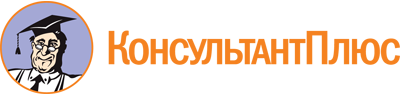 Закон Томской области от 04.10.2002 N 77-ОЗ
(ред. от 29.11.2022)
"О транспортном налоге"
(принят постановлением Государственной Думы Томской области от 23.09.2002 N 333)Документ предоставлен КонсультантПлюс

www.consultant.ru

Дата сохранения: 02.12.2022
 4 октября 2002 годаN 77-ОЗСписок изменяющих документов(в ред. Законов Томской областиот 18.03.2003 N 41-ОЗ, от 18.08.2003 N 102-ОЗ, от 27.11.2003 N 149-ОЗ,от 15.03.2004 N 36-ОЗ, от 16.12.2004 N 261-ОЗ, от 25.11.2005 N 211-ОЗ,от 13.03.2006 N 41-ОЗ, от 01.09.2006 N 183-ОЗ, от 12.05.2008 N 75-ОЗ,от 11.11.2008 N 229-ОЗ, от 05.12.2008 N 248-ОЗ, от 05.06.2009 N 77-ОЗ,от 10.08.2009 N 150-ОЗ, от 02.11.2009 N 234-ОЗ, от 13.10.2010 N 223-ОЗ,от 28.12.2010 N 338-ОЗ, от 14.11.2012 N 212-ОЗ, от 15.11.2013 N 187-ОЗ,от 18.08.2014 N 124-ОЗ, от 15.05.2015 N 50-ОЗ, от 29.11.2016 N 134-ОЗ,от 10.05.2017 N 40-ОЗ, от 09.06.2017 N 59-ОЗ, от 06.07.2017 N 70-ОЗ,от 12.03.2018 N 4-ОЗ, от 19.06.2018 N 63-ОЗ, от 04.10.2018 N 105-ОЗ,от 06.05.2019 N 39-ОЗ, от 29.11.2019 N 130-ОЗ, от 29.11.2022 N 118-ОЗ)Наименование объекта налогообложенияНалоговая ставка (в рублях)Налоговая ставка (в рублях)Наименование объекта налогообложенияс 1 января по 31 декабря 2017 года включительнос 1 января 2018 годаАвтомобили легковые с мощностью двигателя (с каждой лошадиной силы):до 100 л. с. (до 73,55 кВт) включительно68свыше 100 л. с. до 150 л. с. (свыше 73,55 кВт до 110,33 кВт) включительно1014свыше 150 л. с. до 200 л. с. (свыше 110,33 кВт до 147,1 кВт) включительно2228свыше 200 л. с. до 250 л. с. (свыше 147,1 кВт до 183,9 кВт) включительно3547свыше 250 л. с. (свыше 183,9 кВт)85110Мотоциклы и мотороллеры с мощностью двигателя (с каждой лошадиной силы):до 20 л. с. (до 14,7 кВт) включительно3,55свыше 20 л. с. до 35 л. с. (свыше 14,7 кВт до 25,74 кВт) включительно6,58свыше 35 л. с. (свыше 25,74 кВт)13,515Автобусы с мощностью двигателя (с каждой лошадиной силы):до 200 л. с. (до 147,1 кВт) включительно2028свыше 200 л. с. (свыше 147,1 кВт)2540Автомобили грузовые с мощностью двигателя (с каждой лошадиной силы):до 100 л. с. (до 73,55 кВт) включительно1620свыше 100 л. с. до 150 л. с. (свыше 73,55 кВт до 110,33 кВт) включительно2230свыше 150 л. с. до 200 л. с. (свыше 110,33 кВт до 147,1 кВт) включительно3440свыше 200 л. с. до 250 л. с. (свыше 147,1 кВт до 183,9 кВт) включительно4355свыше 250 л. с. (свыше 183,9 кВт)5270Другие самоходные транспортные средства, машины и механизмы на пневматическом и гусеничном ходу (с каждой лошадиной силы)916Снегоходы, мотосани с мощностью двигателя (с каждой лошадиной силы):до 50 л. с. (до 36,77 кВт) включительно915свыше 50 л. с. (свыше 36,77 кВт)3040Катера, моторные лодки и другие водные транспортные средства с мощностью двигателя (с каждой лошадиной силы):до 25 л. с. (до 18,39 кВт) включительно1719свыше 25 л. с. до 100 л. с. (свыше 18,39 кВт до 73,55 кВт) включительно2325свыше 100 л. с. (свыше 73,55 кВт)6065Яхты и другие парусно-моторные суда с мощностью двигателя (с каждой лошадиной силы):до 100 л. с. (до 73,55 кВт) включительно5065свыше 100 л. с. (свыше 73,55 кВт)95150Гидроциклы с мощностью двигателя (с каждой лошадиной силы):до 100 л. с. (до 73,55 кВт) включительно6071свыше 100 л. с. (свыше 73,55 кВт)165170Несамоходные (буксируемые) суда, для которых определяется валовая вместимость (с каждой регистровой тонны или единицы валовой вместимости в случае, если валовая вместимость определена без указания размерности)5061(в ред. Закона Томской области от 29.11.2019 N 130-ОЗ)(в ред. Закона Томской области от 29.11.2019 N 130-ОЗ)(в ред. Закона Томской области от 29.11.2019 N 130-ОЗ)Самолеты, вертолеты и иные воздушные суда, имеющие двигатели (с каждой лошадиной силы)120125Самолеты, имеющие реактивные двигатели (с каждого килограмма силы тяги)4750Другие водные и воздушные транспортные средства, не имеющие двигателей (с единицы транспортного средства)500550Законом Томской области от 29.11.2022 N 118-ОЗ ч. 2 ст. 9 дополнена п. 8, который действует до 31.12.2024 включительно.Законом Томской области от 29.11.2022 N 118-ОЗ ч. 2 ст. 9 дополнена п. 9, который действует до 31.12.2024 включительно.Законом Томской области от 29.11.2022 N 118-ОЗ ч. 3 ст. 9 дополнена абз. 4, который действует до 31.12.2024 включительно.Законом Томской области от 29.11.2022 N 118-ОЗ ч. 3 ст. 9 дополнена абз. 5, который действует до 31.12.2024 включительно.